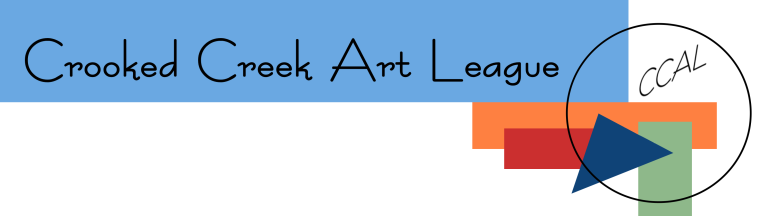 TitleMediumArtist NameArtist Contact Info	$priceTitleMediumArtist NameArtist Contact Info	$priceTitleMediumArtist NameArtist Contact Info	$priceTitleMediumArtist NameArtist Contact Info	$priceTitleMediumArtist NameArtist Contact Info	$priceTitleMediumArtist NameArtist Contact Info	$price